AnnouncementsTeen Night: Saturday, April 29, 5:00 p.m. at the Dises' home. Contact Pastor Matt for details.Church Workday: Our next SRPC Church Workday is planned for Saturday, May 6, 8:00 a.m. - noon (inclement weather plan is May 13th) - details to follow. If there are any questions, please contact one of the SRPC deacons.Life First Abortion Recovery Classes: Life First is offering Abortion Recovery classes.  See Lisa Bentley for more information.Food Pantry Donations: The Deacons are continuing to collect non-perishable food items and general items for those in need in our community. Please put items in the ACTS bin in the hallway.Child Safety Watch: The outside Child Safety Watch was created to help us keep an eye on the children after church while they are outside the building. This is a blessing to the many young families in our church. Since there is not an enclosed play area, it is very helpful to have extra eyes on the parking lot/lawn/driveway. Please consider serving in this way, using the emailed signup link.Family Campout: Our annual family campout will be May 18-20 at the Deane property. See Joe or Robin for more details.Vacation Bible School is June 26-30. Questions: Naomi Petko.Ridgehaven: The Ridgehaven Service Project is set for July 24-29 for rising 6th to 12th graders. Questions: Pastor Matt Bowles.Fellowship and TeachingMen’s Breakfast meets on 4th Saturdays, 9:00 a.m. at the church building, for a potluck meal and study of Gentle and Lowly by Dane Ortlund. Women’s Bible Studies meet on the 2nd and 4th weeks of the month, on Tuesday morning and Thursday evening. See Lisa Bentley or Robin Deane for details.Multiple small groups meet 1-2 times per month for teaching, prayer, and fellowship. Please speak to anyone on the session if you are interested in joining one.Tuesday Nights: We have a potluck dinner at 6:30 (check your email for the weekly signup) followed by singing, prayer, and teaching at 7:00. Please come!Online Church Calendar: this fuller listing of scheduled events ison the home page of the church's website: www.spriggsroad.org.3Spriggs Road Presbyterian Church is a particular church of the Presbyterian Church in America (PCA).13201 Spriggs Road			                www.spriggsroad.orgManassas, VA 20112				           (703) 791-5555The live webcast of the worship service and archived sermons are found on the church’s website.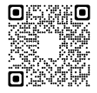 And they devoted themselves to the apostles’ teaching and the fellowship, to the breaking of bread and the prayers. Acts 2:42 (ESV)                        Contact InformationSenior Pastor		Michael Mang	         michael.mang@spriggsroad.orgAssociate Pastor	Matteson Bowles        matteson.bowles@spriggsroad.orgAssistant Pastor for	Jegar Chinnavan        jegar.chinnavan@spriggsroad.org  Church Planting            Mount Zion Presbyterian Church, www.mzpca.comClerk of Session:	Ryan Heisey	         clerkofsession@spriggsroad.orgTreasurer:		Lloyd Moore	         donate@spriggsroad.orgRuling Elders 		Dan Bredbenner         dan.bredbenner@spriggsroad.org			Joe Deane	         joseph.deane@spriggsroad.org			Brian Groft	         brian.groft@spriggsroad.org			Ryan Heisey	         ryan.heisey@spriggsroad.org			Bill McFarland             william.mcfarland@spriggsroad.orgElder Emeritus		John StrainSession Group Email			         session@spriggsroad.orgDeacons Group Email			         deacons@spriggsroad.orgPrayer Requests			         prayers@spriggsroad.orgAnnouncements				         announcements@spriggsroad.orgWebsite Submissions & Questions                    web.admin@spriggsroad.orgWelcomeWe really mean it when we say we are thrilled that you have come to worship with us today!  If you should have any questions or comments about the ministry of Spriggs Road Presbyterian Church, please feel free to reach out. Contact information is listed above.We start Sunday School for all ages at 9:30, and begin Worship at 10:45, during which a nursery is available for ages 3 and under. Children are always welcome in our worship services. We also have a “cry room” available with a large window for viewing the service and a speaker that will be playing all the audio from the main sanctuary. Please feel free to use that if you are concerned that your children’s noises are disrupting the service.  We hope that this Lord’s Day you will be encouraged by the Word, refreshed by the worship, and touched by Christ’s love through our fellowship with one another.6Lord’s Day WorshipApril 23, 2023                                      10:45 a.m.Prelude                                                                        Welcome & AnnouncementsMeditation                                                                                [Bulletin, p. 2]Call to Worship & InvocationHymn of Worship                        “Rejoice, Ye Pure in Heart” [TPH 528]Greeting Song of Praise		                              “Wonderful, Merciful Savior”Confession of Faith			                                 The Nicene CreedPastoral PrayerScripture Reading		                 Genesis 39:1-6  [Seat Bibles, p. 33]Singing Psalms                                                                              Psalm 97                                                                             Tune: “O God, Our Help in Ages Past” [TPH 222]Tithes & Offerings                                                                       Gloria Patri 		                      		                                   [TPH 572]Sermon Text 			               Ephesians 6:5-9 [Seat Bibles, p. 979]Expounding the Word of God	                             Pastor Michael MangServing and Leading Are Not Mutually ExclusiveHymn of Response [*]           “Savior, like a Shepherd Lead Us” [TPH 525]The Lord’s SupperDoxologyBenedictionPostlude* The livestream ends during this hymn.Meditation     O God, thou art my God; early will I seek thee: my soul thirsteth for thee, my flesh longeth for thee in a dry and thirsty land, where no water is;     To see thy power and thy glory, so as I have seen thee in the sanctuary.– Psalm 63:1-2 (KJV)Confession of Sin     O God of unsearchable greatness, before You [we are] nothing but vanity, iniquity, perishing.       Sin has forfeited Your favor, [marred in us] Your image, banished [us] from Your presence, exposed [us] to the curse of Your law.  [We] cannot deliver [ourselves], and [are] in despair.       But a resource is found in You, for You did devise an everlasting plan in Christ.  May His shed blood make [us]:      more thankful for Your mercies,      more humble under Your correction,      more zealous in Your service,      more watchful against temptation,      more contented in [our] circumstances,      and more useful to others.     Amen.--The Valley of Vision__________________________________Personal Confession This time of silence is provided for private, personal confession.Assurance of PardonBecause of the LORD’s great love, we are not consumed, for his compassions never fail.They are new every morning; great is your faithfulness. I say to myself,“The LORD is my portion; therefore I will wait for him.”The LORD is good to those whose hope is in him, to the one who seeks him;it is good to wait quietly for the salvation of the LORD.-- Lamentations 3:22-26 (NIV, 1984)2Sermon Notes4/23/2023			       Pastor Michael MangTitle:  	“Serving and Leading Are Not Mutually Exclusive”Text: 		Ephesians 6:5-9Theme:	Leaders serve, and servants lead. Leaders serve in their caring, thoughtful, and beneficial leadership. Servants lead by their excellent service, a service rendered to Christ first and foremost because that is how everyone must render service to the LORD and others._________________________________________________________Servants Owe _____________________ to Their _________________ Masters (5-8)Masters Owe ____________________ to Those Who _________________ Them (9)4Sermon NotesApplicationsWhen you are in a position of __________________ for someone, the quality and character of your service reflect your __________________ to _________________.When you are in a position of ___________________, the way you lead by ___________________ for and ___________________ others reflects your ________________________ to Christ.Even though there will always be different ___________________ and __________________ in life between people, we all stand on ______________ ___________________ before the LORD.We should not be __________________ or _________________ against those who are in legitimate positions of ____________________.Questions for Discussion at Home can be found 1) by following the QR Code on your phone, 2) as a handout on the table at the back, or 3) on the church’s website: https://www.spriggsroad.org/SRPCwp/wp-content/uploads/2023/04/23-Apr-Questions-to-Discuss-and-Consider-at-Home-or-in-Small-Group.pdf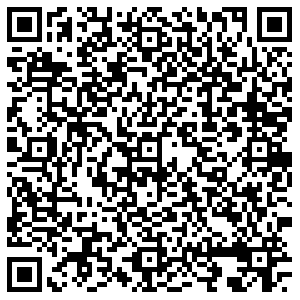 5